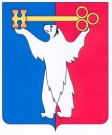 АДМИНИСТРАЦИЯ ГОРОДА НОРИЛЬСКАКРАСНОЯРСКОГО КРАЯПОСТАНОВЛЕНИЕ12.10.2017	                                       г. Норильск		               	         № 443О внесении изменений в постановление Администрации города Норильска от 23.11.2010 № 462 В соответствии с решением Норильского городского Совета депутатов от 20.05.2015 № 24/4-540 «О внесении изменений и дополнений в Устав муниципального образования город Норильск, с учетом постановления Администрации города Норильска от 23.05.2013 № 220 «О внесении изменения в постановления Администрации города Норильска»,ПОСТАНОВЛЯЮ:1. Внести в Порядок рассмотрения документов, представляемых принципалом в целях предоставления муниципальной гарантии муниципального образования город Норильск, утвержденный постановлением Администрации города Норильска от 23.11.2010 № 462 (далее – Порядок рассмотрения), следующие изменения:1.1. По всему тексту Порядка рассмотрения, в приложении к Порядку рассмотрения слова «Руководитель Администрации» в соответствующих падежах заменить словом «Глава» в соответствующих падежах.2. Внести в Порядок выдачи муниципальной гарантии муниципального образования город Норильск, утвержденный постановлением Администрации города Норильска от 23.11.2010 № 462 (далее – Порядок выдачи), следующие изменения:2.1. По всему тексту Порядка выдачи, в приложениях №№ 2, 3 к Порядку выдачи слова «Руководитель Администрации» в соответствующих падежах заменить словом «Глава» в соответствующих падежах.3. Опубликовать настоящее постановление в газете «Заполярная правда» и разместить его на официальном сайте муниципального образования город Норильск.Глава города Норильска 							        Р.В. Ахметчин